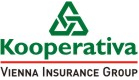 Naše značka (č.j.)Váš dopis značky/ze dneVyřizuje/linka	Místo odeslání/datum  	V Olomouci, dne 05. 03. 2018Věc: Oprava v dodatku č. 5 v PS č. 7720692141Dobrý den,ve Vaší pojistné smlouvě č. 7720692141 v dodatku č. 5  bylo nesprávně uvedeno:Vyúčtování v čl. III.  odst. 2.Správné znění čl. III., odst. 2 zní:Pojistné roční po slevách za změny provedené dodatkem č. 5 činí 23 088,- Kč, z toho pojistné za období od 01. 02. 2018 do 26. 8. 2018 (výroční datum) činí 13 095,- Kč, a bude hrazeno dle níže uvedeného:Od			Do		Datum splatnosti:	Částka:01.02.2018		26.02.2018		01.02.2018		1 645 Kč27.02.2018		26.05.2018		27.02.2018		146 401 Kč (140 771+5 630)27.05.2018		26.08.2018		27.05.2018		146 789 Kč (140 969+5 820)Tento dopis se stává nedílnou součástí pojistné smlouvy č. 7720692141.Za chybu se omlouváme a děkujeme za pochopení.…………………………………………………….                              …………………………………………………………      oddělení externího obchodu                                                     oddělení externího obchodu